MOUVEMENT INTRA ACADEMIQUE sur poste spécifique académique ULIS 1ER et  2ND degréRENTREE 2020L’application SIAM ne permet pas aux enseignants qui le souhaitent de formuler des vœux sur des postes ULIS. Si vous souhaitez postuler sur ce type de poste, vous voudrez bien remplir le présent document.Si parallèlement, vous formulez des vœux SPEA autres qu’ULIS et/ou des vœux dans le cadre du mouvement intra académique, ils doivent être saisis dans SIAM et feront l’objet d’une confirmation d’inscription qui devra être retournée avec le présent document. L’ensemble de vos vœux formulés hors SIAM (pour ULIS) et dans SIAM (pour les autres vœux) doit être répertorié dans ce document par ordre préférentiel.Seuls les vœux SPEA formulés en rangs premiers et en continuité font l’objet d’un traitement prioritaire sur les vœux du mouvement intra académique. (Dossier papier à télécharger et à retourner par courriel à ce.dpe@ac-rennes.fr pour le 2 avril 2020 au plus tard)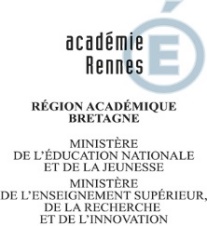 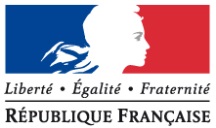 SITUATION ACTUELLENOM et Prénom : _________________________________________________________________________________________NUMEN : ________________________________________ date de naissance : _______________________________________Corps : __________________________________________ discipline : ______________________________________________Etablissement d’affectation actuelle : __________________________________________________________________________Participez-vous au mouvement intra académique des personnels du 2nd degré :                 oui                           nonEtes-vous titulaire du CAPPEI ou équivalent : ___________________________________________________________________SIGNATURE DE L’AGENT Fait à                                                           , le                                                                       signatureVeuillez indiquer, par ordre préférentiel, les vœux formulés hors SIAM s’il s’agit de postes ULIS et dans SIAM s’il s’agit de postes SPEA autres qu’ULIS et vœux relatifs au mouvement intra académique. Vous pouvez formuler jusqu’à 30 vœux.1 /_____________________________________________________________________________________________________________2 / _____________________________________________________________________________________________________________3 / ____________________________________________________________________________________________________________4/ _____________________________________________________________________________________________________________5/ _____________________________________________________________________________________________________________6/ _____________________________________________________________________________________________________________7/ _____________________________________________________________________________________________________________8/ _____________________________________________________________________________________________________________9/ _____________________________________________________________________________________________________________10/ ____________________________________________________________________________________________________________ 11 /_____________________________________________________________________________________________________________12 / _____________________________________________________________________________________________________________13 / ____________________________________________________________________________________________________________14/ _____________________________________________________________________________________________________________15/ _____________________________________________________________________________________________________________16/ _____________________________________________________________________________________________________________17/ _____________________________________________________________________________________________________________18/ _____________________________________________________________________________________________________________19/ _____________________________________________________________________________________________________________20/ ____________________________________________________________________________________________________________ 21 /_____________________________________________________________________________________________________________22 / _____________________________________________________________________________________________________________23 / ____________________________________________________________________________________________________________24/ _____________________________________________________________________________________________________________25/ _____________________________________________________________________________________________________________26/ _____________________________________________________________________________________________________________27/ _____________________________________________________________________________________________________________28/ _____________________________________________________________________________________________________________29/ _____________________________________________________________________________________________________________30/ ____________________________________________________________________________________________________________ Veuillez indiquer, par ordre préférentiel, les vœux formulés hors SIAM s’il s’agit de postes ULIS et dans SIAM s’il s’agit de postes SPEA autres qu’ULIS et vœux relatifs au mouvement intra académique. Vous pouvez formuler jusqu’à 30 vœux.1 /_____________________________________________________________________________________________________________2 / _____________________________________________________________________________________________________________3 / ____________________________________________________________________________________________________________4/ _____________________________________________________________________________________________________________5/ _____________________________________________________________________________________________________________6/ _____________________________________________________________________________________________________________7/ _____________________________________________________________________________________________________________8/ _____________________________________________________________________________________________________________9/ _____________________________________________________________________________________________________________10/ ____________________________________________________________________________________________________________ 11 /_____________________________________________________________________________________________________________12 / _____________________________________________________________________________________________________________13 / ____________________________________________________________________________________________________________14/ _____________________________________________________________________________________________________________15/ _____________________________________________________________________________________________________________16/ _____________________________________________________________________________________________________________17/ _____________________________________________________________________________________________________________18/ _____________________________________________________________________________________________________________19/ _____________________________________________________________________________________________________________20/ ____________________________________________________________________________________________________________ 21 /_____________________________________________________________________________________________________________22 / _____________________________________________________________________________________________________________23 / ____________________________________________________________________________________________________________24/ _____________________________________________________________________________________________________________25/ _____________________________________________________________________________________________________________26/ _____________________________________________________________________________________________________________27/ _____________________________________________________________________________________________________________28/ _____________________________________________________________________________________________________________29/ _____________________________________________________________________________________________________________30/ ____________________________________________________________________________________________________________ 